Vision Fund Seed Grants for New Initiatives in Youth and Young Adult Ministry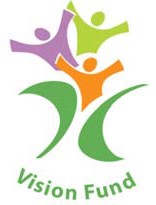 Application FormIs this the latest form? Check the Vision Fund webpage.Applicant DetailsProject DetailsRefereeThe use, retention and disclosure of personal information collected through this process is done in compliance with all applicable federal and provincial privacy legislation and adheres to the principles of the Personal Information Protection and Electronic Documents Act (S.C. 2000, c. 5). Project BudgetProject TotalProject FeasibilityDescribe your project, including your purpose and goals.Provide a clear description of your project. Make sure that your description answers the following questions (maximum 250 words):Why is a new project needed in your community? How will your project meet this need?What steps will you take to realize the project?Who are you going to partner with? What do they bring to the project?Explain how you will use Seed Grant funds in this project.Make sure that you answer the following questions (maximum 250 words):What will Seed Grant funds be used to pay for?What other sources of funding have you found or applied for (e.g., fundraising, donations, other grants)?How do you plan to sustain the project in the future (if applicable)?Provide an environmental impact plan, if applicable.Some projects, such as those involving international travel, may have substantial environmental impacts. If applicable, answer the following questions (maximum 250 words):What significant environmental impacts will result from your project?How have you planned to minimize these impacts?How are youth and young adults involved in managing the environmental impacts of this project?Project OutcomesExplain how your project reaches out to youth and young adults.Make sure that you answer the following questions (maximum 250 words):What have you done—or will you do—to recruit youth and young adults into your project?How many youth and young adults from each community are expected to participate in the project?Explain how youth and young adults are involved in planning and decision-making in your project.Answer the following questions (maximum 250 words):What role have youth and young adults played in planning the project?How do youth and young adults participate in leadership and decision-making in the project?How will youth and young adults be involved in organizing and running the project?Project PurposeExplain how your project supports The United Church of Canada’s Vision for Youth and Young Adults. Refer to the Program Description for more details.Make sure that you explain how your project supports at least one objective of The United Church of Canada’s Strategic Plan (maximum 250 words):Invigorate Leadership: Does the project provide a leadership development opportunity for young people? Have young people been involved in the creation and design of the program or project? Does the program or project engage young people in vocational discernment? Embolden Justice: Does the project or program engage young people in learning about, advocating for or initiating a justice activity? Does the project or activity align with calls from global or ecumenical partners to create a more just world? Have you consulted with Indigenous, racialized, or LGBTQIA+ communities as the project has been developed? Deepen Integrity: Does the project or program assist young people in leading the church toward a reduction in carbon outputs? Does the project or program support young people in using their voices to advocate for ecological justice? Does the project or program assist young people in responding to climate disasters? Does the project or program allow young people to reconnect with the earth? Strengthen Invitation: Does the program or project assist young people in sharing their faith and commitment to The United Church of Canada? Does the program or project seek to renew existing ministries with young people? Does the program or project create seek to create a new community of young people? Does the program or project seek to reach out beyond those currently involved in the community or organization’s existing participants?Short-Term Pilgrimage* Project Applicants*A pilgrimage is a short-term intercultural immersion experience usually one to two weeks long within Canada or globally. In your context this may be referred to as a mission trip, an immersion experience, an education and exposure trips, an exchange, or a service learning opportunity.If your project is a pilgrimage, please answer these additional questions (maximum 250 words):What inspired the pilgrimage?Where will you be travelling? Who will be hosting you? If not a Mission and Service partner, what is the connection?What is your vision for long-term relationship, and how will it connect back with your faith community? How are you getting them excited to send/receive you back?What plans do you have for preparation, in-country, re-entry, and follow-up?If you would like assistance, please contact People in Partnership at pip@united-church.ca.Describe any past funding received from the Vision Fund in support of short-term pilgrimages.Make sure that you answer the following questions (maximum 150 words):When did the applying body last receive funding for a short-term pilgrimage? Please note: The Vision Fund is only able to provide support for short-term pilgrimage trips once every four years. Applications requesting funding for trips that have been funded within the last four years will be deemed ineligible.What destinations were visited with support from the Vision Fund?How much was awarded by the Vision Fund?Additional Matching Grant Application FormYou may apply to have your local fundraising matched, up to an additional $3,000. Please note that the Vision Fund can only match monies raised through fundraising activities, not funds from donations or other grants.Complete this section only if you have already completed fundraising. You may apply for matching funds separately after the approval of a Vision Fund Seed Grant for your project.Matching Funds RequestHow did you raise funds for your project?Clearly explain the activities undertaken to raise funds for the project. Include dollar amounts for each fundraising activity.How were youth and young adults involved in fundraising activities?Explain how youth and young adults participated in the planning, organization, and operation of fundraising activities. It is important for youth and young adults to be engaged in fundraising in support of funded projects.How did fundraising impact the project?Clearly explain what positive or negative impacts fundraising activities had on the project, including impacts for your congregation, community, and youth and young adults.If you have any questions about this application, consult the Vision Fund Seed Grants for New Initiatives in Youth and Young Adult Ministry Program Description or contact the Program Assistant at visionfund@united-church.ca for more help.Before submitting your application, complete the following checklist.Application ChecklistE-mail all completed applications as Word (.docx) or PDF (.pdf) files to visionfund@united-church.ca.If you require assistance with completing the application, please contact the Program Assistant at 416-231-7680 or 1-800-268-3781, ext. 4186.Contact personPhone numberE-mail addressApplying bodyFull mailing address of applying bodyRegionProject nameProject summaryAmount requestedHas this project received Vision Fund support in the past? (Yes/No)If yes, when, how much, and what elements of the project have changed?If yes, when, how much, and what elements of the project have changed?Project timeline(1 or 2 sentences)Provide the name of one person in your faith community not related to the project who can speak in support of it.Phone numberE-mail addressIncomeIncomeVision Fund Seed Grant for New Initiatives in Youth and Young Adult Ministry$Other grants and donationsOther grants and donations$$User fees and ticketsUser fees and tickets$$FundraisingFundraising$$Total Income$ExpensesExpensesTravelTravel$$EventsEvents$$EquipmentEquipment$$Salary and honorariaSalary and honoraria$$Total Expenses$Total Income less Total Expenses$Amount raised through fundraising activities. $Amount requested from the Vision Fund$I have provided complete answers to all questions above.I have provided a detailed budget.I have contacted People in Partnership (if a pilgrimage project),
pip@united-church.ca. I have attached a signed authorization form to my application.All set!